                                                                                                                                                                                                                                                                                                                                                                                                                                                                                                                                                                                                                                                                                                                                                                                                                                                                                                                                                                                                                                                                                                                                                                                                                                                                                                                                                                                                                                                                                                                                                                                                                                                                              	MESTSKÁ ČASŤ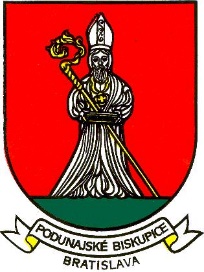 BRATISLAVA – PODUNAJSKÉ BISKUPICETrojičné námestie 11, 825 61 BratislavaMateriál určený na rokovanie: Miestnej rady dňa : 			Miestneho zastupiteľstva:                 28.06.2022 Schválenie žiadosti o poskytnutie dotácie v zmysle Všeobecného záväzného nariadenia mestskej časti Bratislava – Podunajské Biskupice č. 1/2021 z 27.04.2021 o poskytovaní dotácií z rozpočtu mestskej časti Bratislava – Podunajské Biskupicea Výzvy na predkladanie žiadosti o poskytnutie dotácií z dotačnej schémy na podporu životného prostredia mestskej časti Bratislava – Podunajské Biskupice na rok 2022aVýzvy na predkladanie žiadosti o poskytnutie dotácií z dotačnej schémy na podporu mládeže a športu mestskej časti Bratislava – Podunajské Biskupice na rok 2022Predkladá: 							Materiál obsahuje:Mgr. Zoltán Pék				                      	starosta                                                                               	- návrh uznesenia							    	- dôvodová správaZodpovedná:Ing. Mariana PáleníkovaprednostkaSpracoval:Renáta RusňákováOddelenie ekonomické a správy majetkuNávrh uzneseniaUznesenie č. : .........................Miestne zastupiteľstvo Mestskej časti Bratislava – Podunajské Biskupice po prerokovaní:schvaľuje nasledovné pridelenie dotácii na rok 2022:Dôvodová správaNa základe Výzvy na predkladanie žiadosti o poskytnutie dotácie z dotačnej schémy na podporu životného prostredia Mestskej časti Bratislava-Podunajské Biskupice na rok 2022 bolo mestskej časti Bratislava – Podunajské Biskupice doručených 6 žiadosti o poskytnutie dotácie, ktoré boli posúdené odbornou komisiou dňa 22.6.2022Odborná hodnotiaca komisia odporučila poskytnúť dotáciu 4 zo 6 žiadateľov (2 žiadateľa po telefonickej výzve svoju žiadosť stiahli - nedoplnili o požadované doklady – rozpočet projektu).Zoznam žiadateľov, ktorým bolo poskytnutie dotácie odbornou hodnotiacou komisiou odporučené: Zoznam žiadateľov, ktorý žiadosť o dotáciu z dôvodu nedoručenia potrebných dokladov stiahli:Na základe Výzvy na predkladanie žiadosti o poskytnutie dotácií z dotačnej schémy na podporu mládeže a športu Mestskej časti Bratislava – Podunajské Biskupice na rok 2022 bolo Mestskej časti Bratislava – Podunajské Biskupice doručených 9 žiadosti o poskytnutie dotácie, ktoré boli posúdené odbornou komisiou dňa 21.6.2022Odborná hodnotiaca komisia odporučila poskytnúť dotáciu 9 zo 9 žiadateľov, z toho 2 žiadateľom odporúča poskytnúť dotáciu s podmienkou: ( podmienky sú zahrnuté v návrhu uznesenia )HBK Baltská, projekt Materiálne zabezpečenie HBK Baltská: Pridelenie finančných prostriedkov, ktoré budú účelovo viazané na nákup + montáž výsledkovej tabule a nákup ochranných prvkov. Dôvod: Žiadosť o dotáciu HBK nebola vyhodnotená v rámci dotačnej schémy ako klub, ktorý je svojimi aktivitami zameraný len na podporu mládeže a športu v zmysle ,,Výzvy na predkladanie žiadostí a poskytnutie dotácií zo dňa 3.5.2022.   P3 projekt s.r.o., projekt Otvorený šachový turnaj v zrýchlenom šachu pre žiakov základných a stredných škôl v Podunajských Biskupiciach. Hodnotiaca komisia odporúča poskytnúť prenájom DK Vetvár pre šachový turnaj ZDARMA, ako súčasť finančnej podpory tohto podujatia.Zoznam žiadateľov, ktorým bolo poskytnutie dotácie odbornou hodnotiacou komisiou odporučené: P.č.Názov žiadateľaVýška dotácie v EUR / návrh komisie 1Biskupičan2 910,002BD Bodrocká 16-18 v zastúpení správcom Bytový podnik Podunajské Biskupice, s.r.o.2 250,003BD Podzáhradná 3 v zastúpení správcom Bytový podnik Podunajské Biskupice, s.r.o.2 700,004BD Geologická 12-14-16 v zastúpení správcom Bytový podnik Podunajské Biskupice, s.r.o.2 140,005Baseballový klub Apollo Bratislava o.z.5 000,006P3 projekt, s.r.o1 000,00a poskytnúť prenájom DK Vetvár pre šachový turnaj ZDARMA7HBK Baltská1 000,00ktoré budú účelovo viazané na nákup + montáž výsledkovej tabule a nákup ochranných prvkov8Karate Klub Willo o.z.5 000,009ŠINTER , o.z5 000,0010MLADÝ HOKEJBALISTA -Podunajské Biskupice o.z.5 000,0011Sportinstitute, o.z5 000,0012Občianske združenie Za lepšie Biskupice2850,0013Mária Štajgárová420,00Zoznam schválených žiadosti o poskytnutie dotácie z dotačnej schémy na podporu životného prostredia Mestskej časti Bratislava - Podunajské Biskupice na rok 2022Zoznam schválených žiadosti o poskytnutie dotácie z dotačnej schémy na podporu životného prostredia Mestskej časti Bratislava - Podunajské Biskupice na rok 2022Zoznam schválených žiadosti o poskytnutie dotácie z dotačnej schémy na podporu životného prostredia Mestskej časti Bratislava - Podunajské Biskupice na rok 2022Zoznam schválených žiadosti o poskytnutie dotácie z dotačnej schémy na podporu životného prostredia Mestskej časti Bratislava - Podunajské Biskupice na rok 2022Zoznam schválených žiadosti o poskytnutie dotácie z dotačnej schémy na podporu životného prostredia Mestskej časti Bratislava - Podunajské Biskupice na rok 2022Príjemca dotácieNázov projektuÚčel dotáciePožadovaná dotácia v EURNávrh na poskytnutie dotácie v EURBiskupičanKomunitná záhrada Podunajské Biskupice 2022Vybudovanie aktívneho, verejného priestranstva s dlhodobým prínosom benefitov.5 000,002 910,00BD Bodrocká 16 - 18 v zastúpení správcom Bytový podnik Podunajské Biskupice, s.r.o.Revitalizácia trávnatej plochy, zachytávanie dažďovej vody.Revitalizácia trávnatej plochy, zachytávanie dažďovej vody.2 250,002 250,00BD Podzáhradná 3 v zastúpení správcom Bytový podnik Podunajské Biskupice, s.r.o.Obnova detského futbalového ihriska, dobudovanie parkoviska.Obnova detského futbalového ihriska, dobudovanie parkoviska.2 700,002 700,00BD Geologická 12 - 14 - 16 v zastúpení správcu Bytový podnik Podunajské Biskupice, s.r.o.Revitalizácia priestoru, tvorba zelene, zvýšenie čistoty a vodozádržné opatrenie BD Geologická 12 - 14 - 16Obnova výsadby zelene, zadržiavanie dažďovej vody, zvýšenie čistoty.2 141,002 140,00Výška požadovanej dotácie spoluVýška požadovanej dotácie spolu12 091,0010 000,00Zoznam schválených žiadosti o poskytnutie dotácie z dotačnej schémy na podporu životného prostredia Mestskej časti Bratislava - Podunajské Biskupice na rok 2022Zoznam schválených žiadosti o poskytnutie dotácie z dotačnej schémy na podporu životného prostredia Mestskej časti Bratislava - Podunajské Biskupice na rok 2022Zoznam schválených žiadosti o poskytnutie dotácie z dotačnej schémy na podporu životného prostredia Mestskej časti Bratislava - Podunajské Biskupice na rok 2022Zoznam schválených žiadosti o poskytnutie dotácie z dotačnej schémy na podporu životného prostredia Mestskej časti Bratislava - Podunajské Biskupice na rok 2022Zoznam schválených žiadosti o poskytnutie dotácie z dotačnej schémy na podporu životného prostredia Mestskej časti Bratislava - Podunajské Biskupice na rok 2022Príjemca dotácieNázov projektuÚčel dotáciePožadovaná dotácia v EURNávrh na poskytnutie dotácie v EURBD Latorická 33 - 37 v zastúpení správcom Bytový podnik Podunajské Biskupice, s.r.o.Revitalizácia okolia Latorická 33 - 37Revitalizácia okolia Latorická 33 - 371 800,000,00BD Dudvážska 20 - 24 v zastúpení správcom Bytový podnik Podunajské Biskupice, s.r.o.Výsadba a obnova zeleneVýsadba a obnova zelene1350,000,00Zoznam schválených žiadosti o poskytnutie dotácie z dotačnej schémy na podporu mládeže a športu Mestskej časti Bratislava - Podunajské Biskupice na rok 2022Zoznam schválených žiadosti o poskytnutie dotácie z dotačnej schémy na podporu mládeže a športu Mestskej časti Bratislava - Podunajské Biskupice na rok 2022Zoznam schválených žiadosti o poskytnutie dotácie z dotačnej schémy na podporu mládeže a športu Mestskej časti Bratislava - Podunajské Biskupice na rok 2022Zoznam schválených žiadosti o poskytnutie dotácie z dotačnej schémy na podporu mládeže a športu Mestskej časti Bratislava - Podunajské Biskupice na rok 2022Zoznam schválených žiadosti o poskytnutie dotácie z dotačnej schémy na podporu mládeže a športu Mestskej časti Bratislava - Podunajské Biskupice na rok 2022Zoznam schválených žiadosti o poskytnutie dotácie z dotačnej schémy na podporu mládeže a športu Mestskej časti Bratislava - Podunajské Biskupice na rok 2022Názov žiadateľaNázov projektuPopisPožadovaná dotácia v EURVýška dotácie v EUR návrh komisie Počet pridelených bodov  Baseballový klub Apollo Bratislava o.z.Nákup dresov, oblečenia a športového vybaveniaPodpora športovej aktivity pre deti a mládež MČ. Podpora komunitného života.5000,005 000,0029P3 projekt s.r.o.Otvorený šachový turnaj v zrýchlenom šachu pre žiakov základných a stredných škôl v Podunajských BiskupiciachOrganizovanie jednodňového turnaja v zrýchlenom čase pre deti a mládež s cieľom popularizácie a hľadanie talentov v MČ.1800,001 000,0017HBK BaltskáMateriálne zabezpečenie HBK BaltskáOrganizovanie priateľských turnajov s cieľom priviesť k športu čo najviac obyvateľov všetkých vekových kategórií. 3 050,001 000,0010Karate Klub Willo o.z.Všeobecná pohybový príprava s prvkami karateAktivity spojené s pohybovou prípravou detí s prvkami karate.5 000,005 000,0025ŠINTER o.z.ŠINTER nás bavíCieľom je dať možnosť pravideľného športovania všetkým deťom bez ohľadu finančné a logistické nároky na rodičov. (basketbal)5 000,005 000,0029MLADÝ HOKEJBALISTA -Podunajské Biskupice o.z.MLADÝ HOKEJBALISTA 2022Organizácia tréningov a zápasov v hokejbale, podpora komunitného života v MČ.5 000,005 000,0024SportInstitute, .o.z.Bezplatný intenzívny plavecký výcvik pre základné školy v Podunajských Biskupiciach v rámci hodín telesnej výchovyOsvojenie plaveckých zručností, orientácie a rešpektu k vodnému prostrediu žiakov základných škôl MČ.5 000,005 000,0023Občianske združenie Za lepšie BiskupiceZvšenie úrovne futbalového krúžku FKPB pre deti a mládež v m.č. P. BiskupiceRozvoj pohybovej prípravy detí a mládeže vo futbale.2 580,002 580,0022Mária ŠtajgárováPodpora športovej činnosti jednotlivca z mestskej časti Pod. Bisk.Podpora talentu mladého futbalistu.860,00420,0010Výška požadovanej dotácie spoluVýška požadovanej dotácie spolu33 290,0030 000,00